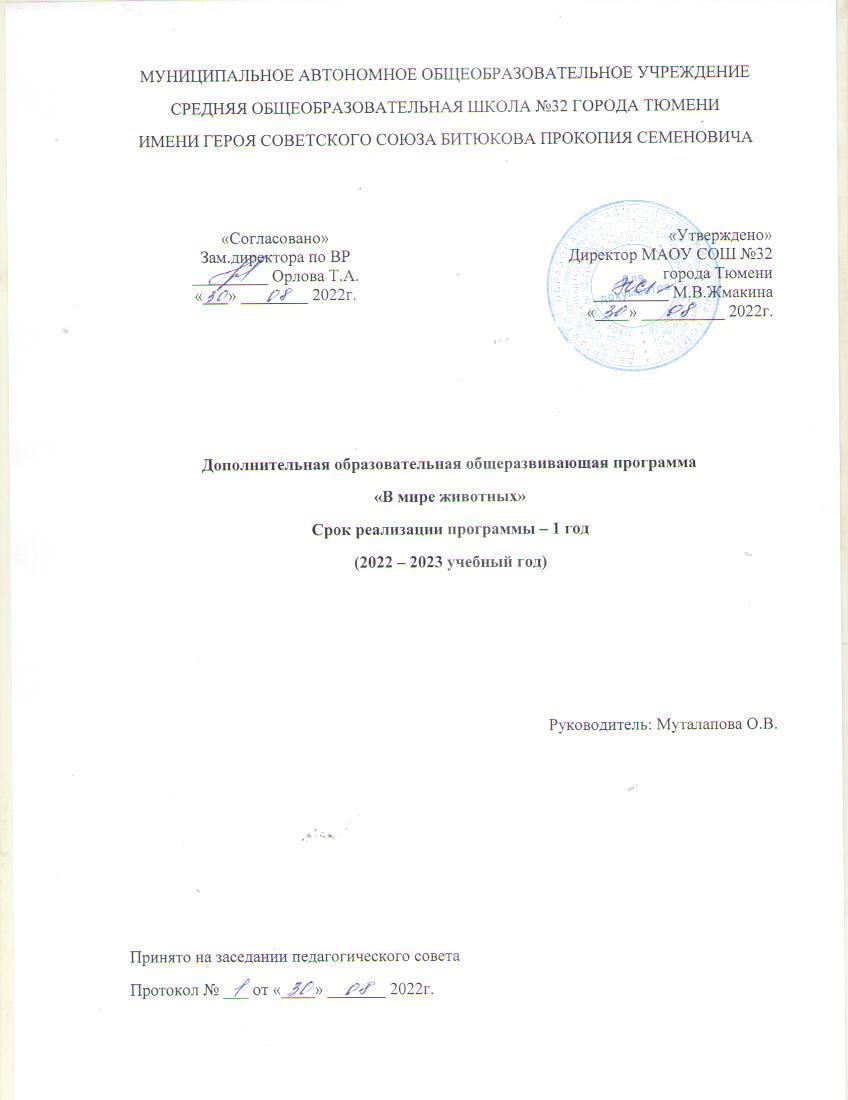 Пояснительная запискаПрограмма «В мире животных» составлена в соответствии с требованиями ФГОС НОО.Программа – общеинтеллектуального направления.Актуальность выбора определена следующими факторами: С интенсивным распространением научно-технического прогресса, проблемы взаимодействия природы и общества становятся всё острее. Всё это вызывает необходимость усиления охраны животного мира.	Цель: формирование у детей культуры общения с животными как части экологической культуры, гуманного отношения к животным, освоение научно обоснованных способов взаимодействия с животными, а также потребности в активной личной поддержке мероприятий и акций, направленных на заботу о животных и изучению жизни животных.Основные задачи: - расширение экологических представлений младших школьников, формируемых в основном курсе, их конкретизация, иллюстрирование значительным числом ярких, доступных примеров;- углубление теоретических знаний учащихся в области зоологии, формирование ряда зоологических понятий, составляющих адекватный возрастным возможностям младших школьников «первичный срез» зоологии как науки;- обеспечение более широкой и разнообразной, чем это возможно в рамках основного курса «Окружающий мир», деятельности учащихся по изучению и охране животного мира. Возраст и особенности набора детейПрограмма рассчитана на детей младшего школьного возраста 7 -11 лет, для первого  года обучения 33 часа в год, для 2-4 классов – 34 часа в год. 1 раз в неделю. Рекомендуемое количество учащихся в группе 19 человек.Набор детей производится в свободном порядке.  Личностные, метапредметные и предметные результаты освоения программыЛичностными результатами изучения курса является формирование следующих умений:познавательный интерес к изучению жизни животных  и взаимодействию на них  человека;  бережное отношение к животным;творческую активность к познанию окружающего мира и своего места  в нём,  при этом соблюдать основное правило поведения в природе: Не навреди!самоопределение  себя как личности, способной к саморегуляции; духовно-нравственные качества, воспринимать себя как человека и гражданина.освоение личностного смысла учения; желания продолжать свою учебу.Метапредметными результатами изучения курса являются формирование следующих УУД (универсальных учебных действий):Регулятивные УУД:самостоятельно формулировать тему и цели занятия; составлять план решения учебной проблемы совместно с учителем; работать по плану, сверяя свои действия с целью, корректировать свою деятельность; в диалоге с учителем вырабатывать критерии оценки и определять степень успешности своей работы и работы других в соответствии с этими критериями. Познавательные УУД:самостоятельно предполагать, какая дополнительная информация будет нужна для изучения незнакомого материала;извлекать информацию, представленную в разных формах (текст, таблица, схема, экспонат, модель, иллюстрация и др.)представлять информацию в виде текста, таблицы, схемы, в том числе с помощью ИКТ.анализировать, сравнивать, группировать различные объекты, явления, факты.Коммуникативные УУД:участвовать в диалоге; слушать и понимать других, высказывать свою точку зрения на события, поступки.оформлять свои мысли в устной и письменной речи с учетом своих учебных и жизненных речевых ситуаций. выполняя различные роли в группе, отстаивать свою точку зрения, соблюдая правила речевого этикета. критично относиться к своему мнениюпонимать точку зрения другого участвовать в работе группы, распределять роли, договариваться друг с другом. Предметные результаты изучения курса Учащиеся должны знать:			что такое природа и животный мир;					правила поведения в природе;							что такое охрана природы;основные сведения об экологическом состоянии окружающей среды, влияющие на жизнь животных;глобальные экологические проблемы, влияющие на жизнь животных;разнообразие животных;							          редкие и охраняемые животные.					             Учащиеся должны уметь:						оценивать экологическую ситуацию;						выполнять правила поведения в природе;				ухаживать за животными;						участвовать в природоохранных акциях;самостоятельно ставить цели, находить пути решения и делать выводы.Результативность изучения программы внеурочной деятельности определяется на основе участия ребенка в конкурсных мероприятиях или выполнения им некоторых работ. Минимальное обязательное количество таких сертификационных испытаний – не  больше четырех за учебный год.Форма итогового контроля: круглый стол, творческие работы учащихся, викторины.Оценка  планируемых результатов освоения программы Система отслеживания и оценивания результатов обучения детей  проходит через участие их в выставках,  конкурсах, фестивалях, массовых мероприятиях, создании портофолио. Выставочная деятельность является важным итоговым этапом занятий.Выставки могут быть:однодневные - проводится в конце каждого задания с целью обсуждения; постоянные  - проводятся в помещении, где работают дети;тематические - по итогом изучения разделов, тем;итоговые – в конце года организуется выставка практических работ учащихся, организуется обсуждение выставки с участием педагогов, родителей, гостей.Содержание курса1 год обучения (33 часа)Первый год обучения определяет содержание и характер совместной работы учителя и учащихся по осознанию предстоящей практической деятельности: это беседа, решение кроссвордов, ребусов, загадок и других заданий, и игр, направленных на умственное развитие ребенка в ходе изучения различных тем.Содержание занятий.Тема 1. Почему волка называют санитаром леса? Беседа об экологической проблеме. Пользу или вред приносит природе волк? Почему волка называют санитаром леса? Работа с текстом В.Зотова «Волк»,  разбор фразеологизмов. Практическая работа в группах - «Раскрась». Тема 2. Король орлов. Знакомство с видами хищных птиц. Самая большая птица орлиного племени. Работа с текстом. Разгадывание загадок.Тема 3. Летучие мыши. Узнают о единственном млекопитающем на Земле. Пользу или вред приносит природе летучая мышь? Работа с текстом. Экологическая игра «А что будет если…»Тема 4. Альбатрос. Почему альбатрос – странствующая птица?  Причины  сокращения численности альбатросов. Просмотр видеоматериалов.  Работа с текстом.Тема 5. Самый большой лежебока. Барсук. Повадки и особенности барсука. Сочинение сказки о барсуке. Работа с текстом. Разгадывание кроссвордов, загадок. Работа в группах «Собери мозаику».Тема 6. Клёст, или северный попугайчик. Клёст – еловик.  Почему его так называют? Условия гнездования и вскармливание птенцов. Работа с текстом. Сочинение загадок.Тема 7. Анчоусы. Обитают ли анчоусы в нашей стране? Особенности внешнего вида анчоусов. Работа с текстом. Разгадывание ребусов, загадок.Тема 8. Бакланы. Морская прожорливая птица. Среда обитания. Особенности рыбного промысла в Японии и Китае. Работа с текстом. Оригами.Тема 9. Непоседливый зверёк. Белка в природе и в домашних условиях. Особенности зимовки. Работа с текстом. Игра «Белочка-прыгунья».Тема 10. Самый высокий зверь.Как жираф приспособился жить в самых засушливых районах. Как спит жираф? Человек – враг жирафа. Работа с текстом. Коллективное панно «Жираф»Тема 11. Самая большая змея. Человек - единственный враг анаконды. Работа с текстом. Отгадывание загадок на тему «Змеи».Тема 12.  Опасные малютки. Пираньи. Просмотр видеофильма «Хищные рыбы». Игра с мячом «Хищная рыба, не хищная рыба»Тема 13.  Кто плавает на боку? Чем же уникальна камбала? Работа с текстом. Викторина на тему  «Рыбы».Тема 14. Быстрая как стрела. Щука – самый страшный хищник. Легенды об этой удивительной рыбе. Работа с текстом.Тема 15. Красногрудые красавцы. Украшение зимней природы – снегирь. Как снегирь сажает рябину? Работа над  пословицами и народными приметами. Рисование ярких птиц. Тема 16. Как лягушки квакают? Лягушка. Виды лягушек. Работа с текстом. Просмотр  мультфильма «Лягушка – путешественница».Тема 17. Мохнатые тяжеловесы. Белый полярный медведь, самый крупный из современных хищников. Белые медведи внесены в Международную Красную книгу. Кто виноват? Лепка. Работа с текстом. Разгадывание загадок, знакомство с народными приметами и пословицами. Тема 18.  Жемчужина сибирской тайги.Соболь – уникальная жемчужина тайги. Человек, остановись!!! Игра «Зоопутаница». Работа с текстом.Тема 19. У кого мешок под клювом? Пеликаны. Виды пеликанов. Решение головоломок. Игра « Перенеси лягушек в клюве».Тема 20 . Глухарь. Благородная птица семейства тетеревиных. Пение и танцы глухарей. Причины исчезновения глухарей. Просмотр видеоматериалов. Работа с текстом.Тема 21.  Гигантские рептилии.Крокодилы – древние жители нашей планеты. Крокодиловые фермы. Кто опасен больше: крокодил для человека или человек для крокодила. Игра  « Крокодил».Тема 22. Загадочные панды. Бамбуковый медведь. Особенности питания панды. Панда внесена в Международную Красную книгу. Кто виноват? Можно ли содержать панду в зоопарке? Конкурс рисунков на тему «Бамбуковый медведь».Тема 23.  Самое большое животное. Кит – рыба или животное? Виды китов. Подготовка сообщений о китах. Чтение стихотворения Б. Заходера  «Кит и кот».Тема 24. Птица, которая не боится мороза.Пингвин. Почему эта птица не боится мороза?  Ясли для пингвинов. Чтение рассказа  Г.Снегирева  «Пингвиний пляж». Игра с мячом « Я пингвин - несу яйцо».Тема 25.  Розовая птица. Фламинго – сказочная птица. Просмотр видеофильма. Работа с текстом. Решение задач на логическое мышление.Тема 26. Почему льва называют царём зверей? Лев – ласковая кошка или царь зверей? Образ жизни хищного млекопитающего семейства кошачьих. Просмотр видеофильма. Лепка из пластилина.Тема 27. Самый лучший прыгун. Кенгуру – это своеобразное животное семейства сумчатых. История названия этого животного. Как кенгуру борется с собаками. Работа с текстом. Игра «Кто выше прыгнет».Тема 28. Ласточки. Весёлые быстрокрылые птицы семейства воробьиных. Где ласточки пьют воду? Как в народе называют ласточек? Народные приметы. Работа с текстом. Решение математических задач.Тема 29. Павлин. Павлин – курица или нет? Почему изображение павлина украшает индийский национальный герб. Работа с текстом. Изготовление панно «Павлин».Тема 30. Самый быстрый зверь. Гепард.  Что означает в переводе слово «гепард».  Гепард – это кошка или собака? Игра  «Доскажи словечко». Разгадывание загадок на тему «Кошки».Тема 31. Скат. Скаты – «морские орлы» или «морские ястребы», ближайшие родственники акул. Как скаты разочаровывают рыболовов? Сувениры из скатов. Работа с текстом.Тема 32. Первый вестник весны. Скворцы.  Пользу или вред приносит скворец природе? Звукоподражание. Экологическая сказка «Как скворец себе дом выбирал».  Работа с текстом. Практическая работа с родителями: изготовление скворечников.Тема 33. Викторина на экологическую тему «Эти забавные животные». 1.Оформить выставку книг «Прочитать, увидеть и.... удивиться». 
2.Провести обзор книг «Этот чудесный мир-природы».
3.Оформить плакат «Знаете ли вы?...»
Тематическое планирование 1 года обученияПоурочно-тематическое планирование1 класс2 год обучения (34 часа)Во втором классе руководство учителя распространяется уже на обучение работать в малых творческих группах частично самостоятельно, частично с помощью учителя, самостоятельно анализировать видеофрагменты, отвечать полными ответами, распределять роли в творческой группе с помощью учителя.Содержание занятий.Тема 1. Среды жизни и их обитатели. Ключевые понятия. Виды. Разнообразие животного мира. Тема 2- 5. Гиганты и карлики в мире животных. Самые большие и маленькие животные. Работа с текстом. Разгадывание загадок.Тема 6-9. Одетые в броню. Рождающие мел.Защитные покровы животных. Надёжность и уязвимость защиты животных. Работа с текстом. Экологическая игра «А что будет если…»Тема 10-15. Ядовитые животные. Рейтинг самых ядовитых животных и рассказы о них.  Работа с текстом.Тема 16-17. Животные-рекордсмены. Рассказ о рекордсменах среди животных по размеру, скорости и т.д.  Работа с текстом. Разгадывание кроссвордов, загадок. Работа в группах «Собери мозаику».Тема 18-19. Животные-строители. Истории о необыкновенных жилищах животных. Многообразие используемого животными строительного материала. Пауки, пчелы, птицы, бобры. Работа с текстом. Сочинение загадок.Тема 20-23. Заботливые родители. Обзор самых заботливых родителей животного мира. Кто лучше ухаживает за своими малышами? Работа с текстом. Разгадывание ребусов, загадок.Тема 24-26. Язык животных. Язык и общение животных. Способность животных к символизации. Язык животных и методы его изучения. Танец пчел, ультразвуки летучих мышей, дельфинов, пение птиц,  Общение млекопитающих. Тема 27-28. Животные – понятливые ученики. Язык и общение животных. Способность животных к символизации. Работа с текстом. Тема 29-31. Герои песен, сказок и легенд.Конкурс знатоков пословиц и поговорок с упоминанием животных. Работа с текстом. Коллективное панно «В сказке…»Тема 32-33. Животные символы. Изображение животных на гербах и флагах стран мира. Работа с текстом. Отгадывание загадок на тему «В мире животных». Тема 33. Викторина на экологическую тему «Эти забавные животные». 1.Оформить выставку книг «Прочитать, увидеть и.... удивиться». 
2.Провести обзор книг «Этот чудесный мир-природы».
3.Оформить плакат «Знаете ли вы?...»
                                Тематическое планирование 2 года обученияПоурочно-тематическое планирование2 класс3 год обучения (34 часа)В третьем классе во время практических работ учитель выступает в качестве помощника. Учащиеся самостоятельно делятся на малые творческие группы, распределяют роли. Учитель предлагает только тему проекта и способ его реализации. Учащиеся могут предложить другой вид оформления проекта. Также учащиеся 3 класса самостоятельно осуществляют подбор информации для проектов.Содержание занятий.Тема 1. Введение. Понятие о животном мире.Беседа о животном мире. Есть ли вредные и бесполезные животные? Практическая работа в группах - «Раскрась». Тема 2. Классификация животного мира.Знакомство с классификацией животных. Работа с текстом. Разгадывание загадок.Тема 3. Распространение животных на земле. Редкие животные. Работа с текстом. Экологическая игра «А что будет если…»Тема 4. Значение животных в жизни человека. Просмотр видеоматериалов.  Работа с текстом.Тема 5. Как животные предсказывают погоду. Как предсказать погоду по поведению животных, птиц и насекомых?  Разгадывание кроссвордов, загадок. Работа в группах «Собери мозаику».Тема 6. Охрана животного мира.Как мы можем помочь животным. Работа с текстом. Сочинение загадок.Тема 7. Красная книга. Редкие и исчезающие животные. Работа с текстом. Разгадывание ребусов, загадок.Тема 8. Проведение викторины «Что я знаю о животных?».Тема 9. Как животные оказались в нашем жилище. История приручения и одомашнивания животных человеком. Работа с текстом. Игра.Тема 10. Собаки – самые верные друзья человека.История домашней собаки. Работа с текстом. Коллективное панно.Тема 11. Самые, самые…породы. Выведение различных пород собак. Работа с текстом. Отгадывание загадок на тему «Собаки».Тема 12.  Интересные истории о собаках.Работа с текстом. Разгадывание ребусов, загадок.Тема 13.  Собака в цирке. Дрессировка собак. Методика дрессировки собак Дуровых. Работа с текстом. Викторина на тему «Собаки – герои произведений».Тема 14. Кошки, которые гуляют сами по себе. История происхождения домашней кошки. Легенды об удивительных кошках. Работа с текстом.Тема 15. Породы кошек.Сколько пород кошек существует. Самые удивительные породы. Рисование кошек. Тема 16. Удивительные истории о кошках. История происхождения домашней кошки. Особенности поведения домашней кошки.Тема 17. Пернатая радуга в комнате.Кого можно содержать в клетке дома. Работа с текстом. Разгадывание загадок. Тема 18.  Говорящие птицы.Птицы, которых легко можно научить говорить в домашних условиях. Как можно обучить попугая подражанию человеческой речи. Работа с текстом.Тема 19. Самые тихие соседи. Аквариум дома. Решение головоломок. Тема 20.  Самые тихие соседи.Разные виды рыбок. Неизвестные факты о рыбках. Просмотр видеоматериалов. Работа с текстом.Тема 21.  Мелкие домашние грызуны. Хомяки.Хомяки. Интересные факты о хомяках.Тема 22. Мелкие домашние грызуны. Морские свинки.История появления морских свинок. Почему её так называют?Тема 23.  Животные –помощники: лошадь, верблюд, слон и другие.Каких помощников мы знаем? Новые факты о других животных.Тема 24. Животные, которые помогают сохранить здоровье.Как животные помогают нам сохранить и укрепить здоровье.Тема 25.  Проведение викторины «Знатоки домашних животных».Викторина «Знатоки домашних животных».Тема 26. Ленинградский зоопарк во время блокады. Что происходило в зоопарке во время блокады? Как выжили животные? Просмотр видеофильма. Лепка из пластилина.Тема 27. Памятники собакам.Кому были установлены памятники? Работа с текстом. Тема 28. Памятники кошкам. Кому были установлены памятники? Работа с текстом. Тема 29. Собаки, ставшие героями во время Великой Отечественной войны. Роль собак во время Великой Отечественной войны. Работа с текстом. Изготовление панно «Герои».Тема 30. Легендарные кошки Великой Отечественной войны.Кошки во время Великой Отечественной войны. Чем они могли помочь? Игра «Доскажи словечко». Разгадывание загадок на тему «Кошки».Тема 31. Боевые дельфины-диверсанты.Что такое школа диверсантов. Чтение рассказов. Тема 32. Воинские награды для животных. Рассказ о медали Марии Дикин.  Работа с текстом.Рассказ о животных, чтение книг. Выставка книг о животных. Рассказ о медали Марии ДикинТема 33. Интересные факты о животных. Рассказ о животных, чтение книг. Выставка рисунков «Мир животных».Тема 34. Викторина на экологическую тему «Эти забавные животные». 1.Оформить выставку книг «Прочитать, увидеть и.... удивиться». 
2.Провести обзор книг «Этот чудесный мир-природы».
3.Оформить плакат «Знаете ли вы?...»
                                   Тематическое планирование 3 года обученияПоурочно-тематическое планирование3 класс4 год обучения (34 часа)В четвертом классе во время практических работ учащиеся самостоятельно делятся на малые творческие группы, распределяют роли. Учитель предлагает только тему проекта. Также учащиеся 4 класса самостоятельно осуществляют подбор информации для проектов и учатся выступать с докладами, рассказывать о ходе проекта и причине выбора того или иного оформления.Содержание занятий.Тема 1. Введение. Понятие о животном мире.Беседа о животном мире. Есть ли вредные и бесполезные животные? Практическая работа в группах - «Раскрась». Тема 2. Классификация животного мира.Знакомство с классификацией животных. Работа с текстом. Разгадывание загадок.Тема 3. Распространение животных на земле. Работа с текстом. Экологическая игра «А что будет если…»Тема 4. Значение животных в жизни человека. Просмотр видеоматериалов.  Работа с текстом.Тема 5. Животные пресноводных водоёмов.Многообразие пресноводных животных. Разгадывание кроссвордов, загадок. Работа в группах «Собери мозаику».Тема 6. Животные пресноводных водоёмов.Приспособления животных к жизни в воде. Работа с текстом. Сочинение загадок.Тема 7. Животный мир морей. Самые опасные обитатели морей. Работа с текстом. Разгадывание ребусов, загадок.Тема 8. Животный мир морей.Кит – самое большое животное морских просторов.Тема 9. Животный мир Южного океана. Морской леопард – самый крупный хищник. Каких ещё животных можно встретить? Работа с текстом. Игра.Тема 10. Животные-паразиты.Многообразие паразитических животных. Работа с текстом. Тема 11. Животные-паразиты.Постоянные и временные паразиты. Работа с текстом. Тема 12.  Животные-паразиты.Использование явления паразитизма в защите растений. Работа с текстом. Разгадывание ребусов, загадок.Тема 13.  Животные леса. Население животных лесной подстилки. Лесная подстилка- дом для животных. Многообразие животных лесной подстилки.Тема 14. Население животных лесной почвы.Представители животных лесной почвы. Работа с текстом.Тема 15. Кто живёт в траве?Многообразие животных, которые обитают в траве. Рисование кузнечика. Тема 16. Труженик муравей. Описание семейства муравьёв. Их роль в природе.Тема 17. Насекомые групп мертвоедов и навозников.Описание жуков, их роль на земле. Работа с текстом. Разгадывание загадок. Тема 18.  Кто прячется на деревьях?Приспособление животных к жизни на деревьях. Работа с текстом.Тема 19. Роль животных в распространении плодов и семян.Как животные распространяют семена и плоды растений. Решение головоломок. Тема 20.  Хищные и растительноядные животные.Многообразие растительноядных животных. Сравнение хищных и растительноядных животных. Просмотр видеоматериалов. Работа с текстом.Тема 21.  Животные степей.Многообразие и характерные черты степных животных.Тема 22. Животные степей. Строение животных в связи с передвижением в степи. Тема 23.  Животные пустынь.Кого можно встретить в пустыне.Тема 24. Животные пустынь.Строение животных в связи с передвижением в пустыне.Тема 25.  Животные тундры.Характерные особенности поведения животных в связи с экстремальными условиями среды. Чтение текстов. Разгадывание загадок.Тема 26. Животные тундры. Колебания численности животных тундры. Просмотр видеофильма. Лепка из пластилина.Тема 27. Животные лесотундры.Кому были установлены памятники? Работа с текстом. Тема 28. Животные лесотундры.      Бурый медведь – хозяин лесотундры. Работа с текстом. Тема 29. Насекомые – опылители и вредители сельскохозяйственных культур. Насекомые – самый многочисленный класс животных. Работа с текстом. Тема 30. Насекомые – опылители и вредители сельскохозяйственных культур. Распространение насекомых на планете. Игра «Доскажи словечко». Разгадывание загадок на тему «Насекомые».Тема 31. Животные, исчезнувшие по вине человека.Чтение рассказов. Просмотр видеофильма.Тема 32. Редкие и исчезающие виды животных. Чтение рассказов. Просмотр видеофильма.Тема 33. Красная книга. Рассказ о животных, чтение книг. Выставка рисунков «Мир животных».Тема 34. Викторина на экологическую тему «Эти забавные животные». 1.Оформить выставку книг «Прочитать, увидеть и.... удивиться». 
2.Провести обзор книг «Этот чудесный мир-природы».
3.Оформить плакат «Знаете ли вы?...»Тематическое планирование 4 года обученияПоурочно-тематическое планирование4 классПеречень материально-технического обеспеченияI. Книгопечатная продукция:Примерная основная образовательная программа начального общего образования– [электронный ресурс] - http://xn--80abucjiibhv9a.xn--p1ai/%D0%B4%D0%BE%D0%BA%D1%83%D0%BC%D0%B5%D0%BD%D1%82%D1%8B/922/%D1%84%D0%B0%D0%B9%D0%BB/8262/poop_noo_reestr.pdfФедеральный государственный образовательный стандарт начального общего образования (1-4 кл.) – [электронный ресурс] - http://xn--80abucjiibhv9a.xn--p1ai/%D0%B4%D0%BE%D0%BA%D1%83%D0%BC%D0%B5%D0%BD%D1%82%D1%8B/922/%D1%84%D0%B0%D0%B9%D0%BB/748/%D0%A4%D0%93%D0%9E%D0%A1_%D0%9D%D0%9E%D0%9E.pdf Гордиенко С.А. «Логические игры и головоломки для догадливых». – Ростов н/Д: «Феникс». 2013.Сушинскас Л.Л. «Викторины, конкурсы, кроссворды для начальной школы». – Ростов н/Д: Феникс. 2014«Кроссворды и головоломки для школьников» №1. - М. – «Стрекоза». 2016 «Кроссворды и головоломки для школьников» №2. - М. – «Стрекоза». 2016 «Кроссворды и головоломки для школьников» №3. - М. – «Стрекоза». 2016 «Кроссворды и головоломки для школьников» №4. - М. – «Стрекоза». 2016 «Кроссворды и головоломки для школьников» №5. - М. – «Стрекоза». 2016 «Кроссворды и головоломки для школьников» №6. - М. – «Стрекоза». 2016 «Кроссворды и головоломки для школьников» №7. - М. – «Стрекоза». 2016 «Кроссворды и головоломки для школьников» №8. - М. – «Стрекоза». 2016 «Лучшие кроссворды и головоломки» №1. - М. – «Стрекоза». 2014Ликум А. Всё обо всём. Популярная энциклопедия для детей. – М. –«ТКО АСТ». 1994«Про космос»// «Веселые уроки» №4. 2014«История коньков»// «Филиппок» – [электронный ресурс]: http://www.filipoc.ru/interesting/konkiII.Технические средства обучения:1. Классная доска с набором приспособлений для крепления таблиц, постеров и картинок.2. Наборная доска с набором приспособлений для крепления картинок.6. Мультимедийный проектор.7. Интерактивная доска8. КомпьютерIII. Оборудование класса:1. Ученические столы с комплектом стульев.2. Стол учительский.3. Шкафы для хранения учебников, дидактических материалов, пособий.4. Настенные доски для вывешивания иллюстративного материала.№п/пТема учебного занятияКоличество часовКоличество часовКоличество часовФорма организации деятельности№п/пТема учебного занятияТеория Практика ВсегоФорма организации деятельностиПочему волка называют санитаром леса?101ГрупповаяКороль орлов.011Фронтальная и индивидуальнаяЛетучие мыши.101ГрупповаяАльбатрос.011Фронтальная и индивидуальнаяСамый большой лежебока.101ГрупповаяКлёст, или северный попугайчик.011Фронтальная и индивидуальнаяАнчоусы.101ГрупповаяБакланы.011Фронтальная и индивидуальнаяНепоседливый зверёк.101ГрупповаяСамый высокий зверь.011Фронтальная и индивидуальнаяСамая большая змея.101ГрупповаяОпасные малютки.011Фронтальная и индивидуальнаяКто плавает на боку?101ГрупповаяБыстрая как стрела.011Фронтальная и индивидуальнаяКрасногрудые красавцы.101ГрупповаяКак лягушки квакают?011Фронтальная и индивидуальнаяМохнатые тяжеловвесы.101ГрупповаяЖемчужина сибирской тайги.011Фронтальная и индивидуальнаяУ кого мешок под клювом?101ГрупповаяГлухарь.011Фронтальная и индивидуальнаяГигантские рептилии.101ГрупповаяЗагадочные панды.011Фронтальная и индивидуальнаяСамое большое животное.101ГрупповаяПтица, которая не боится мороза.011Фронтальная и индивидуальнаяРозовая птица.101ГрупповаяПочему льва называют царём зверей?011Фронтальная и индивидуальнаяСамый лучший прыгун.101ГрупповаяЛасточки.011Фронтальная и индивидуальнаяПавлин.101ГрупповаяСамый быстрый зверь.011Фронтальная и индивидуальнаяСкат.101ГрупповаяПервый вестник весны.011Фронтальная и индивидуальнаяВикторина на экологическую тему «Эти забавные животные».0.50.51Групповая№ урокаДатаДатаТема занятия№ урокаПланФакт Тема занятия1Почему волка называют санитаром леса?2Король орлов.3Летучие мыши.4Альбатрос.5Самый большой лежебока.6Клёст, или северный попугайчик.7Анчоусы.8Бакланы.9Непоседливый зверёк.10Самый высокий зверь.11Самая большая змея.12Опасные малютки.13Кто плавает на боку?14Быстрая как стрела.15Красногрудые красавцы.16Как лягушки квакают?17Мохнатые тяжеловвесы.18Жемчужина сибирской тайги.19У кого мешок под клювом?20Глухарь.21Гигантские рептилии.22Загадочные панды.23Самое большое животное.24Птица, которая не боится мороза.25Розовая птица.26Почему льва называют царём зверей?27Самый лучший прыгун.28Ласточки.29Павлин.30Самый быстрый зверь.31Скат.32Первый вестник весны.33Викторина на экологическую тему «Эти забавные животные».№п/пТема учебного занятияКоличество часовКоличество часовКоличество часовФорма организации деятельности№п/пТема учебного занятияТеория Практика ВсегоФорма организации деятельностиСреды жизни и их обитатели.011ГрупповаяГиганты и карлики в мире животных.101Фронтальная и индивидуальнаяГиганты и карлики в мире животных.011ГрупповаяГиганты и карлики в мире животных.101Фронтальная и индивидуальнаяГиганты и карлики в мире животных.011ГрупповаяОдетые в броню. Рождающие мел.101Фронтальная и индивидуальнаяОдетые в броню. Рождающие мел.011ГрупповаяОдетые в броню. Рождающие мел.101Фронтальная и индивидуальнаяОдетые в броню. Рождающие мел.011ГрупповаяЯдовитые животные.011Фронтальная и индивидуальнаяЯдовитые животные.101ГрупповаяЯдовитые животные.011Фронтальная и индивидуальнаяЯдовитые животные.101ГрупповаяЯдовитые животные.011Фронтальная и индивидуальнаяЯдовитые животные.101ГрупповаяЖивотные-рекордсмены.011Фронтальная и индивидуальнаяЖивотные-рекордсмены.101ГрупповаяЖивотные-строители.011Фронтальная и индивидуальнаяЖивотные-строители.101ГрупповаяЗаботливые родители.011Фронтальная и индивидуальнаяЗаботливые родители.101ГрупповаяЗаботливые родители.011Фронтальная и индивидуальнаяЗаботливые родители.101ГрупповаяЯзык животных.011Фронтальная и индивидуальнаяЯзык животных.101ГрупповаяЯзык животных.011Фронтальная и индивидуальнаяЖивотные – понятливые ученики.101ГрупповаяЖивотные – понятливые ученики.011Фронтальная и индивидуальнаяГерои песен, сказок и легенд.101ГрупповаяГерои песен, сказок и легенд.011Фронтальная и индивидуальнаяГерои песен, сказок и легенд.101ГрупповаяЖивотные-символы.011Фронтальная и индивидуальнаяЖивотные-символы.0.50.51ГрупповаяВикторина на экологическую тему «Эти забавные животные».0.50.51Групповая№ урокаДатаДатаТема занятия№ урокаПланФакт Тема занятия1Среды жизни и их обитатели.2Гиганты и карлики в мире животных.3Гиганты и карлики в мире животных.4Гиганты и карлики в мире животных.5Гиганты и карлики в мире животных.6Одетые в броню. Рождающие мел.7Одетые в броню. Рождающие мел.8Одетые в броню. Рождающие мел.9Одетые в броню. Рождающие мел.10Ядовитые животные.11Ядовитые животные.12Ядовитые животные.13Ядовитые животные.14Ядовитые животные.15Ядовитые животные.16Животные-рекордсмены.17Животные-рекордсмены.18Животные-строители.19Животные-строители.20Заботливые родители.21Заботливые родители.22Заботливые родители.23Заботливые родители.24Язык животных.25Язык животных.26Язык животных.27Животные – понятливые ученики.28Животные – понятливые ученики.29Герои песен, сказок и легенд.30Герои песен, сказок и легенд.31Герои песен, сказок и легенд.32Животные-символы.33Животные-символы.34Викторина на экологическую тему «Эти забавные животные».№п/пТема учебного занятияКоличество часовКоличество часовКоличество часовФорма организации деятельности№п/пТема учебного занятияТеория Практика ВсегоФорма организации деятельностиВведение. Понятие о животном мире.101ГрупповаяКлассификация животного мира.011Фронтальная и индивидуальнаяРаспространение животных на Земле. Редкие животные.101ГрупповаяЗначение животных в жизни человека.011Фронтальная и индивидуальнаяКак животные предсказывают погоду.101ГрупповаяОхрана животного мира.011Фронтальная и индивидуальнаяКрасная книга.101ГрупповаяПроведение викторины «Что я знаю о животных».011Фронтальная и индивидуальнаяКак животные оказались в нашем жилище.101ГрупповаяСобаки – самые верные друзья человека.011Фронтальная и индивидуальнаяСамые, самые…породы.011ГрупповаяИнтересные истории о собаках.101Фронтальная и индивидуальнаяСобака в цирке.011ГрупповаяКошки, которые гуляют сами по себе.101Фронтальная и индивидуальнаяПороды кошек.011ГрупповаяУдивительные истории о кошках.101Фронтальная и индивидуальнаяПернатая радуга в комнате.011ГрупповаяГоворящие птицы.101Фронтальная и индивидуальнаяСамые тихие соседи.011ГрупповаяСамые тихие соседи.101Фронтальная и индивидуальнаяМелкие домашние грызуны. Хомяки.011ГрупповаяМелкие домашние грызуны. Морские свинки.101Фронтальная и индивидуальнаяЖивотные-помощники: лошадь, верблюд, слон и другие.011ГрупповаяЖивотные, которые помогают сохранить здоровье.101Фронтальная и индивидуальнаяПроведение викторины «Знатоки домашних животных».011ГрупповаяЛенинградский зоопарк во время блокады.101Фронтальная и индивидуальнаяПамятники собакам.011ГрупповаяПамятники кошкам.101Фронтальная и индивидуальнаяСобаки, ставшие героями во время Великой Отечественной войны.011ГрупповаяЛегендарные кошки Великой Отечественной войны.101Фронтальная и индивидуальнаяБоевые дельфины-диверсанты.011ГрупповаяВоинские награды для животных.101Фронтальная и индивидуальнаяИнтересные факты о животных.011ГрупповаяВикторина на экологическую тему «Эти забавные животные».0.50.51Групповая № урокаДатаДатаТема занятия№ урокаПланФакт Тема занятия1Введение. Понятие о животном мире.2Классификация животного мира.3Распространение животных на Земле. Редкие животные.4Значение животных в жизни человека.5Как животные предсказывают погоду.6Охрана животного мира.7Красная книга.8Проведение викторины «Что я знаю о животных».9Как животные оказались в нашем жилище.10Собаки – самые верные друзья человека.11Самые, самые…породы.12Интересные истории о собаках.13Собака в цирке.14Кошки, которые гуляют сами по себе.15Породы кошек.16Удивительные истории о кошках.17Пернатая радуга в комнате.18Говорящие птицы.19Самые тихие соседи.20Самые тихие соседи.21Мелкие домашние грызуны. Хомяки.22Мелкие домашние грызуны. Морские свинки.23Животные-помощники: лошадь, верблюд, слон и другие.24Животные, которые помогают сохранить здоровье.25Проведение викторины «Знатоки домашних животных».26Ленинградский зоопарк во время блокады.27Памятники собакам.28Памятники кошкам.29Собаки, ставшие героями во время Великой Отечественной войны.30Легендарные кошки Великой Отечественной войны.31Боевые дельфины-диверсанты.32Воинские награды для животных.33Интересные факты о животных.34Викторина на экологическую тему «Эти забавные животные».№п/пТема учебного занятияКоличество часовКоличество часовКоличество часовФорма организации деятельности№п/пТема учебного занятияТеория Практика ВсегоФорма организации деятельностиВведение. Понятие о животном мире.101ГрупповаяКлассификация животного мира.011Фронтальная и индивидуальнаяРаспространение животных на земле.101ГрупповаяЗначение животных в жизни человека.011Фронтальная и индивидуальнаяЖивотные пресноводных водоёмов.101ГрупповаяЖивотные пресноводных водоёмов.101Фронтальная и индивидуальнаяЖивотный мир морей.101ГрупповаяЖивотный мир морей.101Фронтальная и индивидуальнаяЖивотный мир Южного океана.101ГрупповаяЖивотные-паразиты.101Фронтальная и индивидуальнаяЖивотные-паразиты.011ГрупповаяЖивотные-паразиты.101Фронтальная и индивидуальнаяЖивотные леса. Население животных лесной подстилки.011ГрупповаяНаселение животных лесной почвы.101Фронтальная и индивидуальнаяКто живёт в траве?011ГрупповаяТруженик муравей.101Фронтальная и индивидуальнаяНасекомые групп мертвоедов и навозников.011ГрупповаяКто прячется на деревьях?101Фронтальная и индивидуальнаяРоль животных в распространении плодов и семян.011ГрупповаяХищные и растительноядные животные.101Фронтальная и индивидуальнаяЖивотные степей.011ГрупповаяЖивотные степей.101Фронтальная и индивидуальнаяЖивотные пустынь.011ГрупповаяЖивотные пустынь.101Фронтальная и индивидуальнаяЖивотные тундры.011ГрупповаяЖивотные тундры.101Фронтальная и индивидуальнаяЖивотные лесотундры.011ГрупповаяЖивотные лесотундры.101Фронтальная и индивидуальнаяНасекомые – опылители и вредители сельскохозяйственных культур.011ГрупповаяНасекомые – опылители и вредители сельскохозяйственных культур.101Фронтальная и индивидуальнаяЖивотные, исчезнувшие по вине человека.101ГрупповаяРедкие и исчезающие виды животных.011Фронтальная и индивидуальнаяКрасная книга.011ГрупповаяВикторина на экологическую тему «Эти забавные животные».0.50.51Групповая № урокаДатаДатаТема занятия№ урокаПланФакт Тема занятия1Введение. Понятие о животном мире.2Классификация животного мира.3Распространение животных на земле.4Значение животных в жизни человека.5Животные пресноводных водоёмов.6Животные пресноводных водоёмов.7Животный мир морей.8Животный мир морей.9Животный мир Южного океана.10Животные-паразиты.11Животные-паразиты.12Животные-паразиты.13Животные леса. Население животных лесной подстилки.14Население животных лесной почвы.15Кто живёт в траве?16Труженик муравей.17Насекомые групп мертвоедов и навозников.18Кто прячется на деревьях?19Роль животных в распространении плодов и семян.20Хищные и растительноядные животные.21Животные степей.22Животные степей.23Животные пустынь.24Животные пустынь.25Животные тундры.26Животные тундры.27Животные лесотундры.28Животные лесотундры.29Насекомые – опылители и вредители сельскохозяйственных культур.30Насекомые – опылители и вредители сельскохозяйственных культур.31Животные, исчезнувшие по вине человека.32Редкие и исчезающие виды животных.33Красная книга.34Викторина на экологическую тему «Эти забавные животные».